
Name:__________________________			         Date:_____/_____/_____INSTRUCTIONS:  Please use the diagram below to indicate the symptoms you have experienced over the past 24 hours.  Use the key to indicate the type of symptoms.KEY:Pins and Needles  =  000000				Stabbing  =  / / / / / /Burning  	        =   xxxxxxx				Deep Ache  =  zzzzzz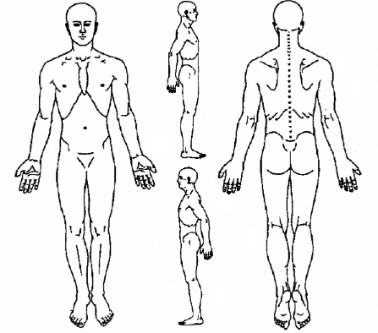 Please rate you current level of pain on the following scale (circle one):0          1          2          3          4          5          6          7          8          9          10(no pain)									(worst imaginable pain)Please rate your worst level of pain in the last 24 hours on the following scale (circle one):0          1          2          3          4          5          6          7          8          9          10(no pain)									(worst imaginable pain)Please rate your best level of pain in the last 24 hours on the following scale (circle one):0          1          2          3          4          5          6          7          8          9          10(no pain)									(worst imaginable pain)